          Нашу столовую часто посещают родители школы. Они  следят за технологией приготовления блюд и качеством питания .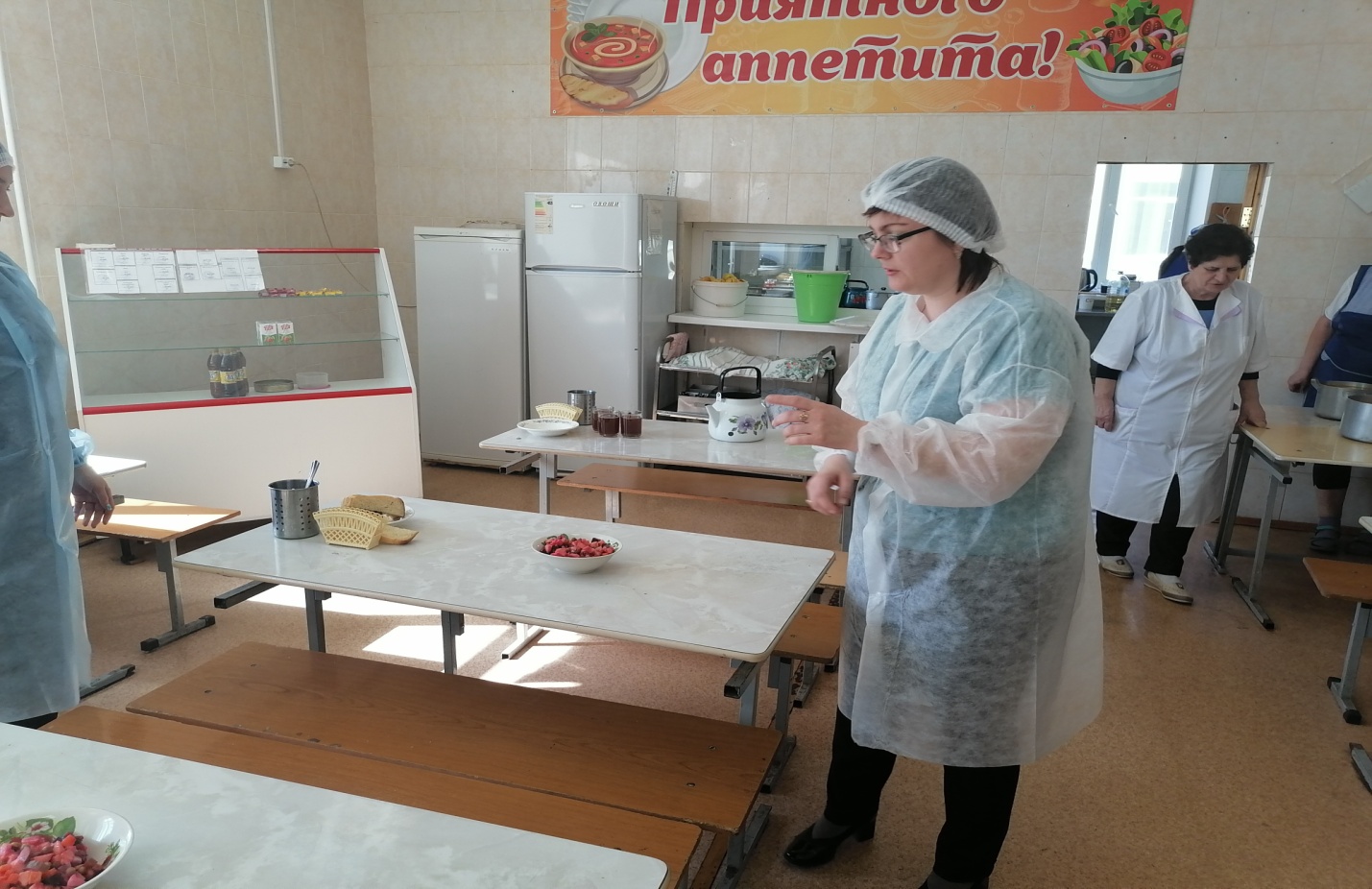 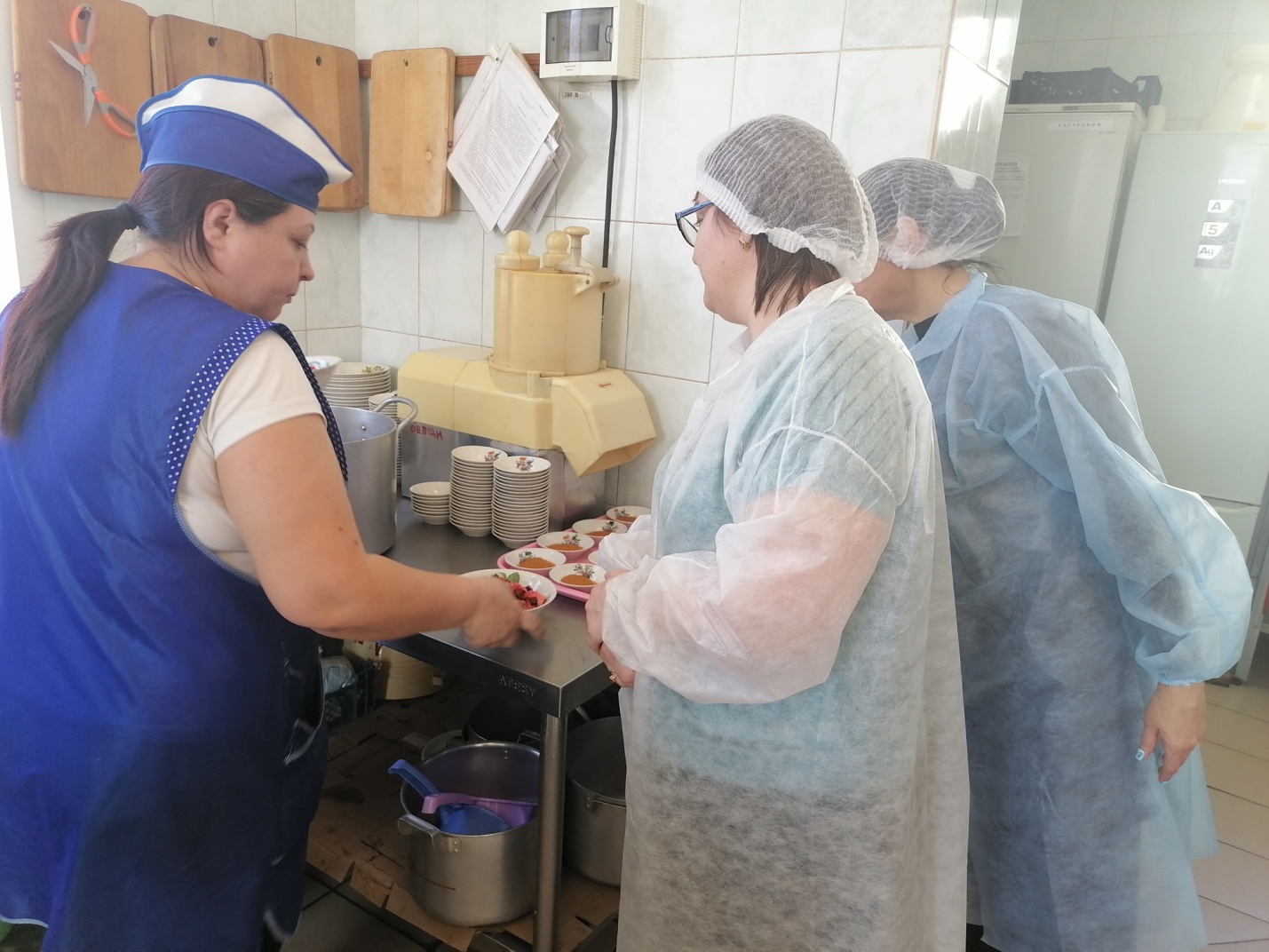 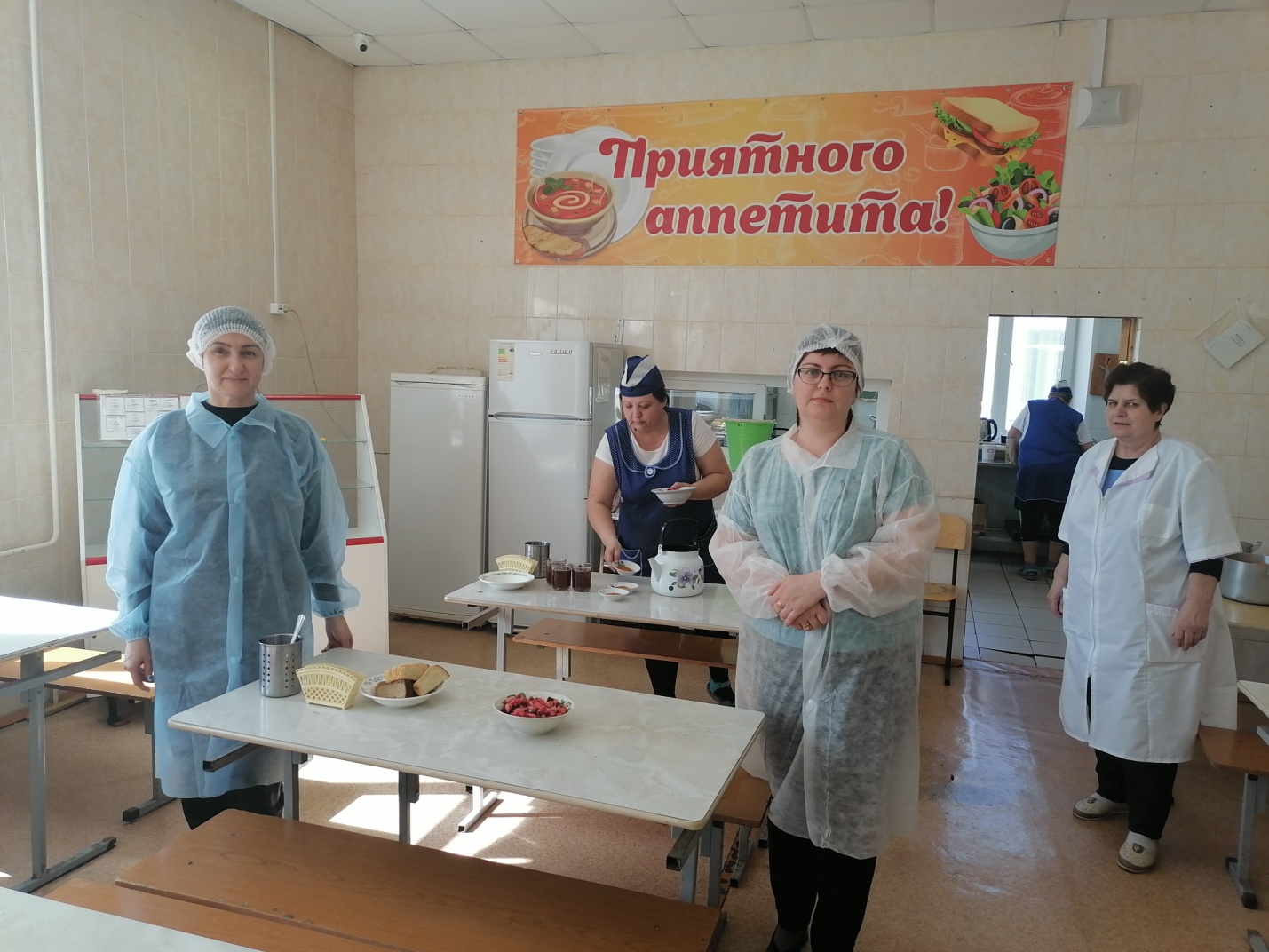 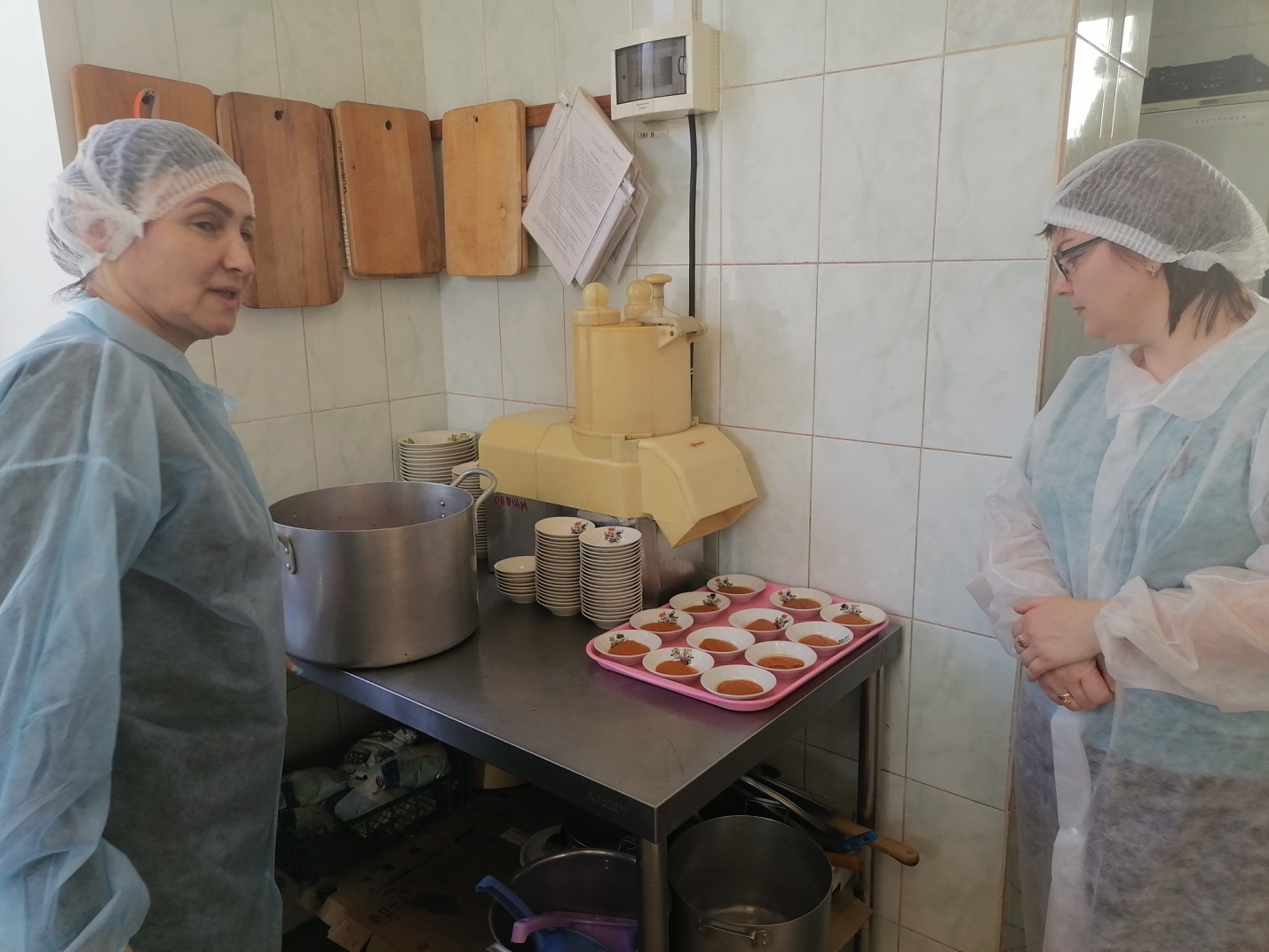 